INFORMATIONS IDENTIFICATION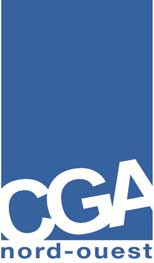 Tableau obligatoire transmis pour la campagne fiscale 2018OGID002018NOM ADHÉRENT :	N° ADHÉRENT :DÉCLARATION DU PROFESSIONNEL DE L'EXPERTISE COMPTABLE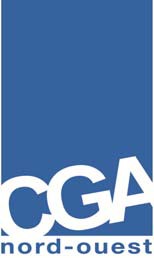 Tableau obligatoire transmis pour la campagne fiscale 2018OGBIC00N° ADHÉRENT :2018INFORMATION GÉNÉRALES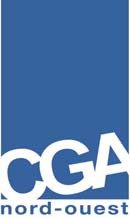 OGBIC01	2018Tableau obligatoire transmis pour la campagne fiscale 2018NOM ADHÉRENT :	N° ADHÉRENT :OGBIC02	2018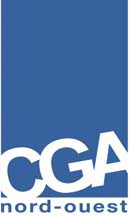 RENSEIGNEMENTS FISCAUX ET TRANSFERTS DE CHARGESTableau obligatoire transmis pour la campagne fiscale 2018NOM ADHÉRENT :	N° ADHÉRENT :CONTRÔLE DE TVA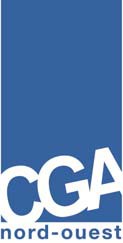 Tableau obligatoire transmis pour la campagne fiscale 2018NOM ADHÉRENT :OGBIC032018N° ADHÉRENT :Il est préconisé que l'ordre d'affichage des taux de TVA dans le tableau soit décroissant. Les taux à zéro ne sont pas acceptésCette partie peut contenir les informations suivantes : Productions d'immobilisations, Cessions d'immobilisations, Transferts de charges, etc…ZONES LIBRES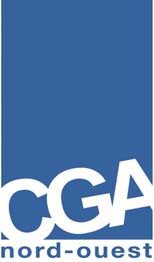 OGBIC042018NOM ADHÉRENT :	N° ADHÉRENT :OGBIC05PRÉVENTION DES DIFFICULTÉSTableau obligatoire transmis pour la campagne fiscale 20182018IDENTIFICATION DU DOSSIER COMPTABLERéponsesForme juridiqueCode Activité de la famille comptableCode Activité LibreIDENTIFICATION DE L'EDITEUR DU LOGICIEL COMPTABLEIDENTIFICATION DE L'EDITEUR DU LOGICIEL COMPTABLENom de l'éditeurNom du logiciel comptableRéférence du logiciel comptable (numéros de version et de révision)PÉRIODEPÉRIODEDate de début exercice N (format 102 : SSAAMMJJ)Date de fin exercice N (format 102 : SSAAMMJJ)Date d'arrêté provisoire (format 102 : SSAAMMJJ)TENUE DE COMPTABILITETENUE DE COMPTABILITELa comptabilité est tenue au moyen de systèmes informatisés (art, L47A1 du LPF)  OUI	 NONMONNAIEMONNAIEMonnaie (EUR pour Euros)TVATVASituation au regard de la TVA :Recettes exonérées en totalité de TVARecettes en franchise de TVA en totalitéRecettes soumises en totalité à TVARecettes soumises partiellement à TVASi (4) : coefficient de déduction (en %)DÉCLARATION RECTIFICATIVEDÉCLARATION RECTIFICATIVETableaux fiscaux uniquement       OUI	 NONADHERENT SANS CONSEILRéponsesIDENTIFICATION DE L'ENTREPRISE ADHERENTEIDENTIFICATION DE L'ENTREPRISE ADHERENTEJe soussigné(e) ,ATTESTATIONATTESTATIONatteste que la comptabilité est tenue avec un logiciel conforme aux exigences techniques de l’administration fiscale en vertu d’une attestation fournie par l’éditeur du logiciel. (cocher la case ci-contre)Je soussigné (e) :    	Je soussigné (e) :    	Je soussigné (e) :    	Identification du professionnel de la comptabilitéIdentification du professionnel de la comptabilitéIdentification du professionnel de la comptabilitéDénomination :	N° SIRET :Dénomination :	N° SIRET :Dénomination :	N° SIRET :Adresse :Adresse :Adresse :déclare que la comptabilité dedéclare que la comptabilité dedéclare que la comptabilité deIdentification de l'entreprise adhérenteIdentification de l'entreprise adhérenteIdentification de l'entreprise adhérenteNom :Nom :Nom :Profession :Profession :Profession :Adhérent du centre de gestion agrééAdhérent du centre de gestion agrééAdhérent du centre de gestion agrééIdentification du centre de gestion agréé/organisme de gestion agrééIdentification du centre de gestion agréé/organisme de gestion agrééIdentification du centre de gestion agréé/organisme de gestion agrééN° Agrément :N° Agrément :N° Agrément :Désignation :	CGA Nord-OuestDésignation :	CGA Nord-OuestDésignation :	CGA Nord-OuestAdresse :	57, avenue de Bretagne - 76100 RouenAdresse :	57, avenue de Bretagne - 76100 RouenAdresse :	57, avenue de Bretagne - 76100 RouenRéponseest tenue   ou surveillée  et présentée conformément aux normes professionnelles auxquelles les professionnels de l'expertise comptable sont soumis, et que, les déclarations fiscales communiquées à l'administration fiscale et au centre sont le reflet de la comptabilité, (A):(A) Les réponses possibles sont pour 'tenue' ou pour 'surveillée'atteste que la comptabilité est tenue avec un logiciel conforme aux exigences techniques de l'administration fiscale en vertue d'une attestation fournie par l'éditeur du logiciel (cocher la case ci-contre)La présente déclaration est délivrée pour servir et valoir ce que de droit.La présente déclaration est délivrée pour servir et valoir ce que de droit.Le	ANom du signataire :(Le nom du signataire doit être le nom de l'expert comptable et non pas le nom du cabinet ou du collaborateur)Le	ANom du signataire :(Le nom du signataire doit être le nom de l'expert comptable et non pas le nom du cabinet ou du collaborateur)GénéralitésRéponseNom de la personne à contacter sur ce dossier au sein du cabinetMail du cabinet ou de la personne à contacter au sein du cabinetRenseignements diversRenseignements diversRéponseL'adresse personnelle de l'adhérent (personne physique) est-elle identique à son adresse profession  Oui	-	 Non	 Non applicableL'adresse personnelle de l'adhérent (personne physique) est-elle identique à son adresse profession  Oui	-	 Non	 Non applicablenStatut du conjoint dans l'entreprise (Personnes morales à plusieurs associés non concernées) Collaborateur -  Salarié -  Associé -  ne travaille pas dans l'entreprise Sans ConjointStatut du conjoint dans l'entreprise (Personnes morales à plusieurs associés non concernées) Collaborateur -  Salarié -  Associé -  ne travaille pas dans l'entreprise Sans ConjointSi conjoint salarié dans l'entreprise, montant brut de la rémunération (Personnes morales àplusieurs associés non concernées)Si conjoint salarié dans l'entreprise, montant brut de la rémunération (Personnes morales àplusieurs associés non concernées)Effectif exploitant non salarié (au prorata du temps consacré à l'entreprise)Effectif exploitant non salarié (au prorata du temps consacré à l'entreprise)Le fonds a-t-il été créé par l'adhérent ?       Oui	-  NonLe fonds a-t-il été créé par l'adhérent ?       Oui	-  NonY-a-t-il d'autres sources de revenus dans le foyer ?         Oui	-    Non   (Personnes morales à plusieurs associés non concernées)Y-a-t-il d'autres sources de revenus dans le foyer ?         Oui	-    Non   (Personnes morales à plusieurs associés non concernées)Si le compte de l'exploitant (personne physique) est débiteur à la fin de l'exercice et la présence defrais financiers : y a-t-il eu réintégration des charges financières ?  Oui	-      Non	-		non justifié après calcul du solde moyen annuel du compte de l'exploitant  non applicableSi le compte de l'exploitant (personne physique) est débiteur à la fin de l'exercice et la présence defrais financiers : y a-t-il eu réintégration des charges financières ?  Oui	-      Non	-		non justifié après calcul du solde moyen annuel du compte de l'exploitant  non applicableRéduction d'impôt pour frais de tenue de comptabilité applicable :   appliquée	-	 renonciation  Non applicableRéduction d'impôt pour frais de tenue de comptabilité applicable :   appliquée	-	 renonciation  Non applicableSi présence des cotisations loi Madelin : le calcul de la partie déductible a-t-il été fait ?    Oui et < au plafond    -   Non	-	 Oui et plafonnementSi présence des cotisations loi Madelin : le calcul de la partie déductible a-t-il été fait ?    Oui et < au plafond    -   Non	-	 Oui et plafonnementSi l'adhérent a cessé son activité : (réponse uniquement en cas de cessation)date de la cessationmotif de la cessation(1) vente - (2) vente avec départ en retraite - (3) départ en retraite sans reprise(4) arrêt sans reprise - (5) transformation juridique - (6) reprise par le conjoint - (7) décèsSi l'adhérent a cessé son activité : (réponse uniquement en cas de cessation)date de la cessationmotif de la cessation(1) vente - (2) vente avec départ en retraite - (3) départ en retraite sans reprise(4) arrêt sans reprise - (5) transformation juridique - (6) reprise par le conjoint - (7) décèsL'adhérent domicilié en France a-t'il perçu des revenus professionnels non salariés de source étrangère ? (Personnes morales à plusieurs associés non concernées)  Oui  NonL'adhérent domicilié en France a-t'il perçu des revenus professionnels non salariés de source étrangère ? (Personnes morales à plusieurs associés non concernées)  Oui  NonY a-t-il des véhicules de tourisme inscrits à l'actif au bilan ?    O ui	-   	NonSi Oui (1)Y a-t-il des véhicules de tourisme inscrits à l'actif au bilan ?    O ui	-   	NonSi Oui (1)DésignationMontant de l'acquisitionAutres données chiffrées de l'exerciceAutres données chiffrées de l'exerciceRéponseApports en compte de l'exploitant (ou en compte courant pour les sociétés)Apports en compte de l'exploitant (ou en compte courant pour les sociétés)Emprunts contractésEmprunts contractésImmobilisations : virements de compte à compte (RSI uniquement)Immobilisations : virements de compte à compte (RSI uniquement)Pour les sociétés IR/IS dont les cotisations TNS des associés ne sont pas comptabilisées en charge (déduction sur la déclaration 2042) :montant des cotisations TNS obligatoiresmontant des cotisations TNS non obligatoiresPour les sociétés IR/IS dont les cotisations TNS des associés ne sont pas comptabilisées en charge (déduction sur la déclaration 2042) :montant des cotisations TNS obligatoiresmontant des cotisations TNS non obligatoiresFaits significatifs, particuliers ou exceptionnels ayant une incidence sur l'analyse des comptes ou sur le contrôle des comptes :Faits significatifs, particuliers ou exceptionnels ayant une incidence sur l'analyse des comptes ou sur le contrôle des comptes :NéantTRANSFERT DE CHARGES, DEDUCTIONS COMPTABLES, REINTEGRATIONS FISCALESDES CHARGES MIXTES ET DEDUCTIONS FISCALES dont plus values exonéréesTRANSFERT DE CHARGES, DEDUCTIONS COMPTABLES, REINTEGRATIONS FISCALESDES CHARGES MIXTES ET DEDUCTIONS FISCALES dont plus values exonéréesTRANSFERT DE CHARGES, DEDUCTIONS COMPTABLES, REINTEGRATIONS FISCALESDES CHARGES MIXTES ET DEDUCTIONS FISCALES dont plus values exonéréesTRANSFERT DE CHARGES, DEDUCTIONS COMPTABLES, REINTEGRATIONS FISCALESDES CHARGES MIXTES ET DEDUCTIONS FISCALES dont plus values exonéréesTRANSFERT DE CHARGES, DEDUCTIONS COMPTABLES, REINTEGRATIONS FISCALESDES CHARGES MIXTES ET DEDUCTIONS FISCALES dont plus values exonéréesTRANSFERT DE CHARGES, DEDUCTIONS COMPTABLES, REINTEGRATIONS FISCALESDES CHARGES MIXTES ET DEDUCTIONS FISCALES dont plus values exonéréesLibellésMontant TotalMontantMontantMontantMontantLibellésMontant TotalTransfert de chargeNeutralisé comptablementNeutralisé comptablementRéintégration fiscalementCHARGES MIXTESVéhicule (carburant, assurance, entretien…)Habitationdont taxe foncièreAuttres dépenses liées à l'habitationPRÉLÈVEMENTS EN NATUREMarchandisesMatières premièresFournitures consommables et charges externesRÉMUNÉRATIONSSalairesdont indemnités journalières des salariésCharges Sociales sur salairesCotisations Sociales personnelles de l'exploitantRémunération du conjointRémunération de l'exploitant et/ou gérantRémunération des associés non gérantsIMPOTS ET TAXESCSG non déductibleFRAIS FINANCIERSIntérêts sur empurnts à moyen et long termeIntérêts sur crédits à court termeAUTRESAmendesFrais de tenue de comptabilité et d'adhésion à un OGAAmortissements excédentaires des véhicules de tourismeDivers :(à préciser)(à préciser)TVA REVERSÉE SUR CHARGES MIXTESDÉDUCTIONS FISCALESDÉDUCTIONS FISCALESDÉDUCTIONS FISCALESDÉDUCTIONS FISCALESMontant déduitMontant déduitPlus-valuesPlus-valuesPlus-valuesPlus-valuesArticle du CGI permettant l'exonération :151 septies151 septies A151 septies B238 quindeciesAutres :(à préciser) (à préciser)Article du CGI permettant l'exonération :151 septies151 septies A151 septies B238 quindeciesAutres :(à préciser) (à préciser)Article du CGI permettant l'exonération :151 septies151 septies A151 septies B238 quindeciesAutres :(à préciser) (à préciser)Article du CGI permettant l'exonération :151 septies151 septies A151 septies B238 quindeciesAutres :(à préciser) (à préciser)Plus-value court terme différéePlus-value court terme différéePlus-value court terme différéePlus-value court terme différéePlus-value nette à long terme imposée au taux de 16 %Plus-value nette à long terme imposée au taux de 16 %Plus-value nette à long terme imposée au taux de 16 %Plus-value nette à long terme imposée au taux de 16 %Autres déductions fiscales :Autres déductions fiscales :Autres déductions fiscales :Autres déductions fiscales :(à préciser) (à préciser)(à préciser) (à préciser)(à préciser) (à préciser)(à préciser) (à préciser)RENSEIGNEMENTS GÉNÉRAUX CONCERNANT LA TVARENSEIGNEMENTS GÉNÉRAUX CONCERNANT LA TVARENSEIGNEMENTS GÉNÉRAUX CONCERNANT LA TVARENSEIGNEMENTS GÉNÉRAUX CONCERNANT LA TVARENSEIGNEMENTS GÉNÉRAUX CONCERNANT LA TVARENSEIGNEMENTS GÉNÉRAUX CONCERNANT LA TVARENSEIGNEMENTS GÉNÉRAUX CONCERNANT LA TVARENSEIGNEMENTS GÉNÉRAUX CONCERNANT LA TVARENSEIGNEMENTS GÉNÉRAUX CONCERNANT LA TVARENSEIGNEMENTS GÉNÉRAUX CONCERNANT LA TVARéponsesTVA sur les débits ou encaissements ?  Débits -  Encaissements -  MixteTVA sur les débits ou encaissements ?  Débits -  Encaissements -  MixteTVA sur les débits ou encaissements ?  Débits -  Encaissements -  MixteTVA sur les débits ou encaissements ?  Débits -  Encaissements -  MixteTVA sur les débits ou encaissements ?  Débits -  Encaissements -  MixteTVA sur les débits ou encaissements ?  Débits -  Encaissements -  MixteTVA sur les débits ou encaissements ?  Débits -  Encaissements -  MixteTVA sur les débits ou encaissements ?  Débits -  Encaissements -  MixteTVA sur les débits ou encaissements ?  Débits -  Encaissements -  MixteTVA sur les débits ou encaissements ?  Débits -  Encaissements -  MixteRecettes inférieures au seuil de la franchise en base et option pour le régime réel : lettre d'option adressée à l'administration ?	 Oui -  NonRecettes inférieures au seuil de la franchise en base et option pour le régime réel : lettre d'option adressée à l'administration ?	 Oui -  NonRecettes inférieures au seuil de la franchise en base et option pour le régime réel : lettre d'option adressée à l'administration ?	 Oui -  NonRecettes inférieures au seuil de la franchise en base et option pour le régime réel : lettre d'option adressée à l'administration ?	 Oui -  NonRecettes inférieures au seuil de la franchise en base et option pour le régime réel : lettre d'option adressée à l'administration ?	 Oui -  NonRecettes inférieures au seuil de la franchise en base et option pour le régime réel : lettre d'option adressée à l'administration ?	 Oui -  NonRecettes inférieures au seuil de la franchise en base et option pour le régime réel : lettre d'option adressée à l'administration ?	 Oui -  NonRecettes inférieures au seuil de la franchise en base et option pour le régime réel : lettre d'option adressée à l'administration ?	 Oui -  NonRecettes inférieures au seuil de la franchise en base et option pour le régime réel : lettre d'option adressée à l'administration ?	 Oui -  NonRecettes inférieures au seuil de la franchise en base et option pour le régime réel : lettre d'option adressée à l'administration ?	 Oui -  NonN° CompteDonnées comptablesTotal HTExoRépartition chiffre d'affairesRépartition chiffre d'affairesRépartition chiffre d'affairesRépartition chiffre d'affairesRépartition chiffre d'affairesRépartition chiffre d'affairesRépartition chiffre d'affairesN° CompteDonnées comptablesTotal HTExoTaux %(1)Taux %(1)Taux %(1)Taux %(1)Taux %(1)Taux %(1)Taux %(1)Produits - classe 70Si TVA sur la marge, Marge HT (si TVA surmarge non comprise dans détail ci-dessus)Produits autres classe7Autres opérations (+ et -) (2)Acquisitions intracommunautairesAchats auto-liquidés (sous-traitancebâtment, télécartes,etc)CORRECTION DÉBUT D'EXERCICECompte de régularisation fin d'exercice (N-1)4181+ Clients - Factures à établir4198- Avoirs à établir4687+ Produits à recevoir487- Produits constatés d'avancesi TVA sur encaissements410 à 4164+ Créances clients4191 - 4196 - 4197- Avances clients+ Effets escomptés non échus+/- AutresCORRECTION FIN D'EXERCICECompte de régularisation fin d'exercice (N)4181- Clients Factures à établir4198+ Avoirs à établir4687- Produits à recevoir487+ Produits constatés d'avancesi TVA sur encaissements410 à 4164- Créances clients4191 - 4196 - 4197+ Avances clients- Effets escomptés non échus+/- AutresAUTRES CORRECTIONS (2)654 - 6714- Créances irrécouvrables+/- régularisation (N-1) en baseBase HT taxableBase HT déclaréeEcart en base (à justifier)TVA à régulariserSoldes des comptes TVA à la clôtureSoldesExoTaux %Taux %Taux %Taux %Taux %Taux %Taux %4457TVA collectée4455TVA à décaisser44567Crédit de TVA445 (souvent 4487)TVA à régulariserCommentaires, remarques, précisions de toutes natures :Commentaires, remarques, précisions de toutes natures :Commentaires, remarques, précisions de toutes natures :Commentaires, remarques, précisions de toutes natures :Commentaires, remarques, précisions de toutes natures :Commentaires, remarques, précisions de toutes natures :Commentaires, remarques, précisions de toutes natures :Commentaires, remarques, précisions de toutes natures :Commentaires, remarques, précisions de toutes natures :Commentaires, remarques, précisions de toutes natures :Commentaires, remarques, précisions de toutes natures :Commentaires, remarques, précisions de toutes natures :Régularisation de la TVA collectée de l'exercice portée sur les déclarations de l'exercice suivantDate de la déclarationMontantTVA DÉDUCTIBLERenseignements généraux concernant la TVAMontant HT des acquisitions d'immobilisations ouvrant droit à TVA récupérableCodeLibelléMontantEntreprises décelées en difficultéRéponsesEntreprise en difficulté : (1) oui - (2) nonSi (1), compléter les informations ci-dessous,Pérennité de l'entreprise, natures des difficultés à préciser :(exemple : chute de chiffres d'affaires, baisse sensible de la marge, prélèvements supérieurs au résultat, découvert bancaire chronique, autres motifs, etc,…)Existe-t-il un projet de :(1) cession d'entreprise - (2) transformation en société - (3) transmission(4) cessation d'activité - (5) procédure collectiveOuverture d'une procédure collective :(1) non - (2) conciliation avec accord homologué (3) sauvegarde(4) redressement judiciaire - (5) liquidation judiciaireAnalyse patrimoniale : les immeubles d'exploitation sont-ils détenus :(1) en pleine propriété - (2) dans le patrimoine privé - (3) en location